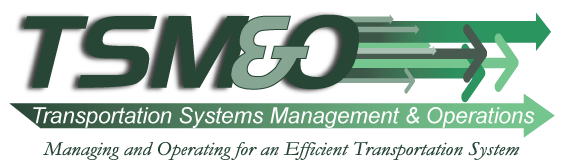 ProjectNameSoftware Version: #XXX 0, 0000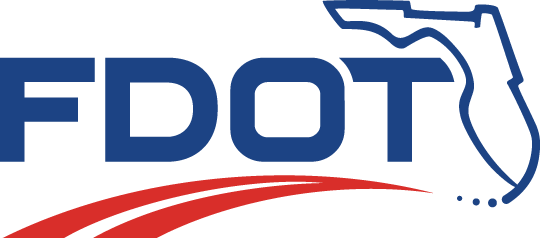 Installation and Deployment Guide template informationThis section is provided to give information on this version of the document template. After inspection, delete this template information section from your final document.The purpose of this document is to provide the System Administrator or any other technical stakeholder with a complete and easy to customize template designed specifically for the Technical Domain. It is intended to provide installation instructions to any stakeholder that has an interest or a role in the project. How to use this templateThis template is composed of a main structure that contains a brief description of each section plus a sample from an existing project. This document contains comments to the author with guidelines on using or revising the document. These are included throughout in blue and italic. These instructions should be deleted from the finalized document.This template contains example text to illustrate the type of information that goes in each section. Be careful to remove the samples that do not apply to your project. Templates are prepared with line numbers turned on and the (DRAFT) designation in the footers. In the final copy to be signed, line numbers should be turned off and the (DRAFT) removed.Document ResponsibilitiesThe  is first created in the Deployment process step. Responsibilities for document creation and content are shown in the RACI chart below:This template can be customized to meet the project’s needs and size; therefore sections can be added, removed or modified. Combining or splitting documentsDocumentation required by the process may be physically combined into fewer documents or split up into more documents in any way which makes sense to the project provided that all topics required by all the standard templates are present. If information is split across several documents, all related documents shall be included in the reviews and sign off. For example, when installation and deployment instructions are in separate documents, the documents shall undergo the same preparation, review, and approval activities as well as review to ensure consistency of technical information among the component documents.ReviewsThe  is to be reviewed by the Technical Lead, and the Test Lead. At a minimum the review should ensure that the  is technically correct and can be used to install and deploy the software or system in the target environment, resulting in a working and usable system.Approvals/SignoffsThe  is usually a deliverable component of the software solution. It is reviewed and bugs may be logged against it. But it is not approved or signed off unless required by the client scope/contract.Installation Guide guidelinesRetain the following information in the final document, usually on the back of the cover page. The comment is for guidance and may be deleted or hidden.AcknowledgementsThis document may refer to documents in Adobe Acrobat Portable Document Format (PDF). (Adobe and Acrobat are registered trademarks of Adobe Systems Incorporated.)This document may refer to use of products in the Microsoft Office suite, the Microsoft Team Foundation Server and Visual Studio. (Microsoft, Team Foundation Server and Visual Guidelines for revising this documentThis document is prepared using Microsoft Word. The Arial 11 point font is used. Features of Word can be used to automatically maintain section numbers, table and figure numbers, and fields for information that appears frequently throughout the document.This document is set up with margins of 0.75 inches on all sides. This setting will allow the document to be printed on both US Letter and European A4 paper sizes without reformatting.This document contains comments to the author with guidelines on using or revising the document. To view this information, turn on the Review features of Word to show the Final Showing Markup view.In this paragraph, fields are set for the organization name, ORGNAME (for example, ), the organization acronym, the group name, GRPNAME (in this case, ), the group acronym, GRPINIT, and the project or product name, PROJ (for example, Automated Debris Management System), project initials, PROJINIT and product release, REL (for example 1.0.00). All occurrences of these strings in this document should be inserted as fields. These are currently set toFDOTApplied Technologies GroupATGProjectNameprojacronymrel , , (), ProjectName, projacronym and .Ownership and revisionThis  is owned and controlled by the project’s System Administrator. After a baseline of this document is published, the Technical Lead shall ensure that it is placed under change control. Each change or revision made to this Installation Guide Document shall be summarized in “Revision history” section of this document.ContentsInstallation Guide information	iiInstallation Guide guidelines	iiiContents	iii1	Introduction	1-31.1	Purpose	1-31.2	Revision history	1-31.3	Signoffs	Error! Bookmark not defined.1.4	Intended audience and reading suggestions	1-31.5	Technical project stakeholders	1-31.6	References	1-31.7	Definitions, acronyms and abbreviations	1-32	Server Configurations	2-32.1	Server 1 (Database)	2-32.1.1	Roles, Features, and Packages	2-32.1.2	Configuration	2-32.1.3	Configured Values	2-32.2	Server 2 (Web Application)	2-32.2.1	Roles, Features, and Packages	2-32.2.2	Configured Values	2-33	Software Installation	3-33.1	Server 1 (Database)	3-33.1.1	Prerequisites	3-33.1.2	Installation Steps	3-33.1.3	Configured Values	3-33.2	Server 2 (Web Application)	3-33.2.1	Prerequisites	3-33.2.2	Installation Steps	3-33.2.3	Configured Values	3-34	Testing the Installation	4-35	Troubleshooting	5-3IntroductionPurposeThe purpose of this  is to describe in technical terms the steps necessary to install the software and make it operational. Revision history The Revision history table shows the date, changes, and authors who have worked on this document. Intended audience and reading suggestionsThis  is intended to be used by technical stakeholders of the project who will be responsible for planning, performing, or maintaining the installation or deployment, such as the Systems Administrator, Chief Information Officer (CIO), Analysts, or Developers. It is intended that stakeholders and software support personnel can read this document and coordinate their efforts in the installation/deployment of the application. Technical project stakeholders This section provides a list of all known stakeholders with an interest in the project.References Replace the samples below with relevant references for the installation environment.Definitions, acronyms and abbreviationsServer ConfigurationsReplace the examples in this section with similar information about the server configurations required to provide the application environment.Server 1 (Database)Installation of this product is supported on the following operation systems and versions:Windows Server 2008 x64 R2Windows Server 2008 x64Windows Server 2008 x86 R2Windows Server 2008 x86Windows Server 2003 x64Windows Server 2003 x86Roles, Features, and PackagesPackagesThe following software packages must be installed on the operating system prior to installation of the software:Microsoft SQL Server 2008 R2 (see REF-2)Database EngineConnectivity ComponentsManagement ToolsConfigurationSQL Server Configuration:AuthenticationMixed mode authentication should be enabledSQL Server Network ConfigurationTCP/IP should be enabledNamed Pipes should be enabled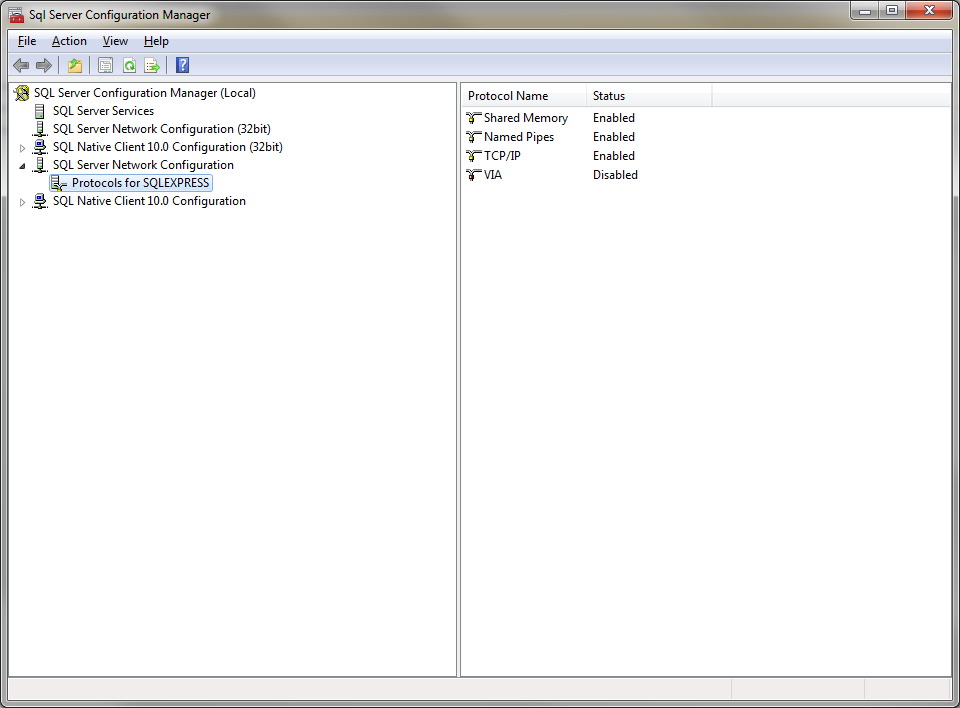 Configured ValuesUse the table below to make note of the values for your installation environment for future reference.  (Note: recording of information throughout should be in keeping with your local policies for system documentation and password security).Server 2 (Web Application)Replace the examples in this section with similar information about the server configurations required to provide the application environment.Installation of this product is supported on the following operation systems and versions:Windows Server 2008 x64 R2Windows Server 2008 x64Windows Server 2008 x86 R2Windows Server 2008 x86Windows Server 2003 x64Windows Server 2003 x86Roles, Features, and PackagesRolesThe following server roles must be enabled on the operating system prior to installation of the software:Web Server (IIS)PackagesThe following software packages must be installed on the operating system prior to installation of the software:Microsoft .NET Framework 4.0 Standalone Installer (see REF-3)Microsoft WCF RIA Services Toolkit May 2010 (see REF-1)Configured ValuesUse the table below to make note of the values for your installation environment for future reference. Software InstallationReplace the examples in this section with step by step instructions about the software installation or deployment.Server 1 (Database)PrerequisitesAll steps in section 2 “Server Configurations” have been performed.Installation StepsOpen SQL Server Management Studio and log into the server and instance using the account name and password you noted in section 2.1.3.Create a new database catalog named “database”Create a new user configured for SQL Authentication named “authentication_owner” and note the password in section 3.1.3.Update the user mapping for the user created in step 3 to add the database role membership “db_owner” for the catalog created in step 2.Restore the backup for the “database” catalog with the following options:Overwrite the existing databaseLeave the database ready to use by rolling back uncommitted transactions.  Additional transaction logs cannot be restored (RESTORE WITH RECOVERY)Run the following script against the catalog configured in step 2:sp_change_users_login ‘update_one’, ‘authentication_owner’, ‘authentication2_owner’Create a new database catalog named “applicationProviders”Create a new user configured for SQL Authentication named “applicationproviders_owner” and note the password in section 3.1.3.Update the user mapping for the user created in step 8 to add the following database role memberships for the catalog created in step 7:aspnet_Membership_BasicAccessaspnet_Membership_FullAccessaspnet_Membership_ReportingAccessaspnet_Personalization_BasicAccessaspnet_Personalization_FullAccessaspnet_Personalization_ReportingAccessaspnet_Profile_BasicAccessaspnet_Profile_FullAccessaspnet_Profile_ReportingAccessaspnet_Roles_BasicAccessaspnet_Roles_FullAccessaspnet_Roles_ReportingAccessaspnet_WebEvent_FullAccessdb_ownerRestore the backup for the “applicationProviders” catalog with the following options:Overwrite the existing databaseLeave the database ready to use by rolling back uncommitted transactions.  Additional transaction logs cannot be restored (RESTORE WITH RECOVERY)Run the following script against the catalog configured in step 7:sp_change_users_login ‘update_one’, ‘applicationproviders_owner’, ‘applicationproviders_owner’ If you have not already doen so, determine who will be the initial Administrator of the application with the ability to add and remove users and note the domain and account using all lowercase characters in section 3.1.3.If the user from step 12 has not already been added, make the following edits to the catalog you created in step 12 to configure the initial Administrator:Add a new record to the dbo.aspnet_Users table:ApplicationId: anaanann-naaa-naaa-nana-nnabannnannaUser ID: [null]UserName: [Initial Application Administrator Domain Account Name (domain\account) from section 3.1.3]LoweredUserName [Initial Application Administrator Domain Account Name (domain\account) from section 3.1.3]MobileAlias: [null]IsAnonymous: FalseLastActivityDate: [Today]Note the GUID that is created for the UserId field when the record is applied to the dbo.aspnet_Users table in section 3.1.3Add a new record to the dbo.aspnet_UsersInRoles table:UserId: [dbo.aspnet_Users UserId from section 3.1.3]RoleId: anaanann-naaa-naaa-nana-nnabannnannaAdd a new record to the dbo.aspnet_UsersInRoles table:UserId: [dbo.aspnet_Users UserId from section 3.1.3]RoleId: anaanann-naaa-naaa-nana-nnabannnannaAdd a new record to the dbo.aspnet_UsersInRoles table:UserId: [dbo.aspnet_Users UserId from section 3.1.3]RoleId: anaanann-naaa-naaa-nana-nnabannnannaAdd a new record to the dbo.aspnet_Membership table:ApplicationId: anaanann-naaa-naaa-nana-nnabannnannaUserId: [dbo.aspnet_Users UserId from section 3.1.3]Password: 1234PasswordFormat: 0PasswordSalt: 1234MobilePIN: [null]Email: [null]LoweredEmail: [null]PasswordQuestion: [null]PasswordAnswer: [null]IsApproved: TrueIsLockedOut: FalseCreateDate: [Today]LastLoginDate: [Today]LastPasswordChangedDate: [Today]LastLockoutDate: [Today]FailedPasswordAttemptCount: 0FailedPasswordAttemptWindowStart: [Today]FailedPasswordAnswerAttemptCount: 0FailedPasswordAnswerAttemptWindowStart: [Today]Comment: [null]Configured ValuesUse the table below to make note of the values for your installation environment for future reference. Server 2 (Web Application)Replace the examples in this section with step by step instructions about the web application installation or deployment.PrerequisitesAll steps in section 2 “Server Configurations” have been performed.All steps in section 3.1 “Software Installation, Server 1 (Database)” have been performed.Installation StepsContact your SharePoint administrator and note the following in section 3.2.3:SharePoint URLSharePoint dashboard access domainSharePoint dashboard access user nameSharePoint dashboard access passwordContact your ArcGIS administrator and note the following in section 3.2.3:XYZ map layer service URLABC map layer service URLLog in as a server administrator.Create a folder to house the web application files and note the location in the Physical path field in section 3.2.3.Copy deployment files to the folder you created in step 2.Open the IIS Manager console Snap-In.The application should be assigned an application pool separate from other web applications running on the server.  The steps to create the application pool are:Right-click “Application Pools” in the Internet Information Services (IIS) Manager Snap-In and choose “Add Application Pool”Configure the following values in the Add Application Pool dialog:Name: “SYSTEM AppPool”.NET Framework Version: 4.0.30319Managed pipeline mode: IntegratedStart application pool immediately: CheckedThe application should be assigned to the root of a new web application in IIS.  The steps to create the web application are:Right-click “Sites” and select “Add Web Site” from the context menu.Configure the following values in the Add Application Pool dialog:Site name: SYSTEM DashboardApplication pool: SYSTEM Dashboard AppPoolPhysical path: [Physical path noted in section 3.2.3]Pass-through authentication: Application user (pass-through authentication)BindingType: httpIP Address: [note IP in section 3.2.3 if static]Port: 80Host name: [enter host name and configure DNS for your environment, note host name in section 3.2.3]Start Web site immediately: checkedSelect Authentication for the web application you created in step 6 and enable Windows Authentication.Open Windows Explorer and navigate to the Physical path noted in section 3.2.3.Open the web.config file using a text editor (such as NotePad) and make the following edits:AppSettings section:SharePointUrl value: [SharePoint URL value from section 3.2.3]XyzDynamicLayerUrl value: [AET map layer service URL value from section 3.2.3]AbcDynamicLayerUrl value: [RTCS map layer service URL value from section 3.2.3]SharePointAccessDomain value: [SharePoint dashboard access domain value from section 3.2.3]SharePointAccessUserName value: [SharePoint dashboard access user name value from section 3.2.3]SharePointAccessPassword value: [SharePoint dashboard access password value from section 3.2.3]ConnectionStrings section:Modify “connectionString” value for name “applicationBdmsEntities”DataSource: [ [Server name]\[SQL instance name] from section 2.1.3]Password: [application_owner account password from section 3.1.3]Modify “connectionString” value for name “Provider”DataSource: [ [Server name]\[SQL instance name] from section 2.1.3]Password: [applicationproviders_owner account password from section 3.1.3]Open a command prompt and perform the following command:iisresetEnsure you can access the web application using the host name you noted in section 3.2.3.Contact your SharePoint administrator to configure the Web Part Page Viewer to access the application via the SharePoint user interface.Configured ValuesUse the table below to make note of the values for your installation environment for future reference. Testing the InstallationNavigate your web browser to the Host Name you noted in section 3.2.3.Ensure that the login prompt appears.TroubleshootingThis section is optional.  Here you can describe troubleshooting steps including log locations and other information that may assist an administrator and the development team in determining the root cause and resolution to any issues that arise.Group ManagerProject ManagerTechnical LeadBusiness AnalystDeveloperTesting Analyst IARICIVersion/Change request numberVersion dateDescription of changesAuthor12/23/2011First DraftNameE-mail addressPhoneRoleLead DeveloperSystems AdministratorReference No.DocumentAuthor(s)REF-1Download WCF RIA Services Toolkit May 2010MicrosoftREF-2How to: Install SQL Server 2008 R2 (Setup)MicrosoftREF-3Microsoft .NET Framework 4 (Standalone Installer)MicrosoftTermDefinitionAdministratorThis is anyone from the client that has been given administrative rights in the ProjectName.IIS 7Microsoft Internet Information Server 7InformationValueServer nameSQL instance nameSQL Server Administrator account nameSQL Server Administrator account passwordInformationValueServer NameInformationValueInitial application administrator domain account name (domain\account)dbo.aspnet_Users UserIdapplication_owner account passwordapplicationproviders_owner account password InformationValuePhysical pathIP Address (if static)Host nameSharePoint URLSharePoint dashboard access domainSharePoint dashboard access user nameSharePoint dashboard access passwordXYZ map layer service URLABC map layer service URL